Do you like ?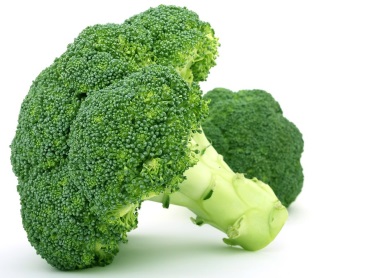 Ты любишь ?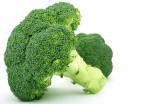 Yes, I do.Да.Do you like ?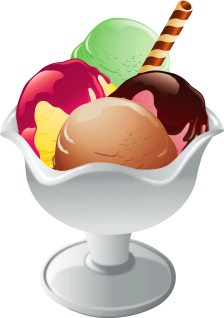 Yes, I do.Do you like ?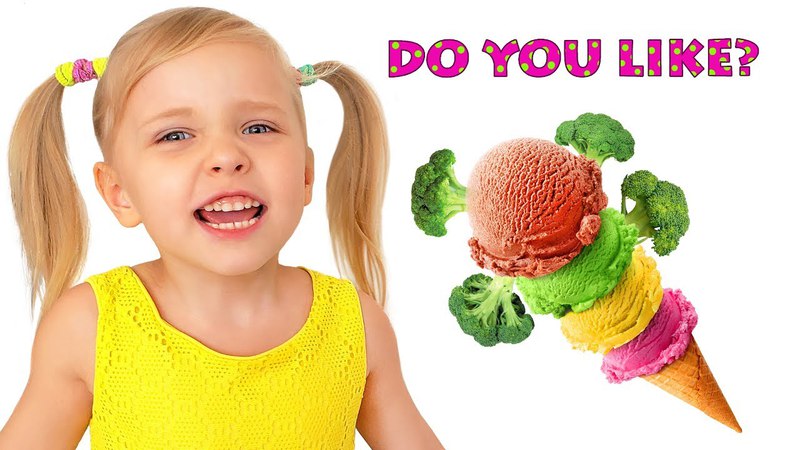 No, I don’t.Нет.Yucky!Фу!